JMB Memorial Scholarship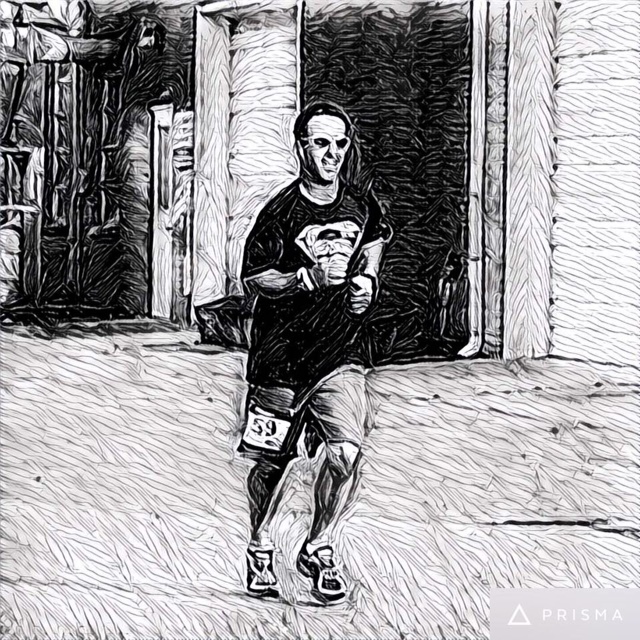 	Joe Mike Baker was a dynamic man who loved his family, friends and community. A graduate of South Lenoir High School in 1992, Joe Mike enjoyed running, bowling, hunting, fishing, and travelling. His favorite past-time was the time he spent coaching kids in baseball and basketball. A social media legend, Joe Mike loved to make people laugh.  He was a committed member of the Sandy Bottom community and would do anything in his power to help a neighbor.  In his honor, this scholarship is given to a deserving student that will continue this passion and give back to their hometown community. Criteria for selection:Applicants must be a South Lenoir High School Senior who plan to continue their education at a Community College.Applicants must have a GPA of 3.0 or higherApplicants must provide a letter of recommendation from a teacher, coach, or school administratorApplications must be returned to the school counselor by April 1st. Applicants must submit a 200 – 300-word essay answering:“What your community means to you and how your education will contribute to your community?”Scholarship funds will be sent directly to the college of choice. Applicant’s Full Name _____________________________________________________________________________________ Class of __________________________________Address _____________________________________________________________________________________________________	______________________________________________________________________________________________________Parent’s Name _____________________________________________________________________________________________Phone Number _______________________________________	Date of Birth _________________________________Weighted GPA __________________________		Which Community College do you plan to attend? ______________________________________________________Please list the following:Organizations, Clubs, Sports:______________________________________________	_____________________________________________________________________________________________	_______________________________________________Academic Awards and Honors:_____________________________________________	____________________________________________________________________________________________	_______________________________________________Talents, Skills and Hobbies:_____________________________________________	_____________________________________________________________________________________________	________________________________________________Work, Volunteer and Community Service:_____________________________________________	_____________________________________________________________________________________________	________________________________________________Career Objectives and Goals:__________________________________________________________________________________________________________________________________________________________________________________________________________Applicant’s signature_____________________________________________________________________